Załącznik do Regulaminu Nagrody im. Jana Rodowicza „Anody”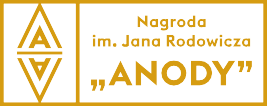 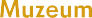 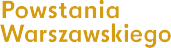 FORMULARZ ZGŁOSZENIADO NAGRODY IM. JANA RODOWICZA „ANODY” EDYCJA VIIROK 2017INFORMACJE DOTYCZĄCE OSOBY ZGŁASZANEJ (KANDYDATKI / KANDYDATA):Dane kandydatki / kandydataImię i nazwiskoAdresTelefone-mailWiekZawódWykształcenieKategoriacałokształt dokonań oraz godna naśladowania postawa życiowaaktywność społeczna (na przykład dzieło, inicjatywę) stanowiąca wzór dla młodego pokoleniawyjątkowy czyn (na przykład podjęcie błyskawicznej decyzji ratowania zagrożonego życia ludzkiego).Charakterystyka działalności kandydatki / kandydataOpis nie powinien przekraczać 1200 znaków ze spacjami.UzasadnienieOpis nie powinien przekraczać 1200 znaków ze spacjami.DANE  OSOBY ZGŁASZAJĄCEJ / PODMIOTU ZGŁASZAJĄCEGOImię i nazwiskoAdresDane  kontaktowe  (telefon, e-mail)Nazwa instytucji i adres** Należy wypełnić w przypadku, gdy osoba zgłasza kandydatkę / kandydata do Nagrody w imieniu organizacji, jednostki samorządu terytorialnego lub innego podmiotu.Relacja z kandydatką kandydatemRodzina Znajomi NieznajomiWYMAGANE 2 NIEZALEŻNE OPISY – ŚWIADECTWA DZIAŁALNOŚCI KANDYDATKI / KANDYDATAImię, nazwisko, adres, dane kontaktowe (telefon, e-mail), relacja z kandydatką / kandydatem+ opis działalności kandydatki / kandydata1. Imię, nazwisko, adres, dane kontaktowe (telefon, e-mail), relacja z kandydatką / kandydatem+ opis działalności kandydatki / kandydataOSOBY MOGĄCE UDZIELIĆ DODATKOWYCH REKOMENDACJI(prosimy o podanie danych kontaktowych: telefon, e-mail)Wyrażam zgodę na przetwarzanie moich danych osobowych zgodnie z Ustawą z dnia 29 sierpnia 1997 r. o ochronie danych osobowych (Dz.U. z 2002 r. nr 101, poz. 926, z późn. zm.).Miejscowość, data	Podpis osoby zgłaszającej i pieczątka instytucjiSPIS ZAŁĄCZNIKÓWNp. rekomendacje, dyplomy, inne nagrody, podziękowania, artykuły prasowe, zdjęciaLiczba załączonych materiałów nie może przekroczyć 15.Uwagi:Wypełniony formularz zgłoszeniowy należy dostarczyć do Muzeum Powstania Warszawskiego, ul. Grzybowska 79, 00-844 Warszawa, do 10 grudnia 2017 roku (decyduje data wpływu).